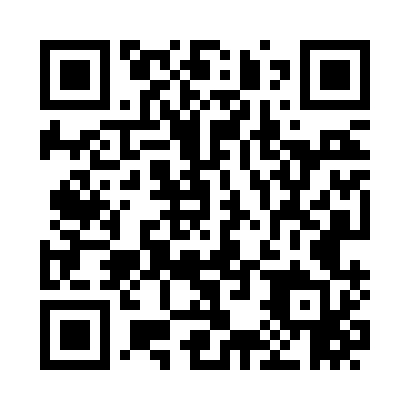 Prayer times for East Hodgdon, Maine, USAMon 1 Jul 2024 - Wed 31 Jul 2024High Latitude Method: Angle Based RulePrayer Calculation Method: Islamic Society of North AmericaAsar Calculation Method: ShafiPrayer times provided by https://www.salahtimes.comDateDayFajrSunriseDhuhrAsrMaghribIsha1Mon2:434:4412:354:468:2610:272Tue2:444:4512:354:468:2610:263Wed2:454:4612:364:468:2510:254Thu2:464:4612:364:468:2510:255Fri2:484:4712:364:468:2510:246Sat2:494:4812:364:468:2410:237Sun2:504:4912:364:468:2410:228Mon2:514:4912:364:468:2310:219Tue2:534:5012:374:468:2310:2010Wed2:544:5112:374:468:2210:1911Thu2:564:5212:374:468:2210:1712Fri2:574:5312:374:468:2110:1613Sat2:584:5412:374:468:2010:1514Sun3:004:5512:374:468:1910:1415Mon3:024:5512:374:468:1910:1216Tue3:034:5612:374:458:1810:1117Wed3:054:5712:374:458:1710:0918Thu3:064:5812:384:458:1610:0819Fri3:084:5912:384:458:1510:0620Sat3:105:0112:384:448:1410:0521Sun3:125:0212:384:448:1310:0322Mon3:135:0312:384:448:1210:0123Tue3:155:0412:384:448:1110:0024Wed3:175:0512:384:438:109:5825Thu3:195:0612:384:438:099:5626Fri3:205:0712:384:428:089:5427Sat3:225:0812:384:428:079:5228Sun3:245:0912:384:428:059:5129Mon3:265:1112:384:418:049:4930Tue3:285:1212:384:418:039:4731Wed3:295:1312:384:408:029:45